§6406.  Standard districts; authorized to erect dams and reservoirs, cross navigable waters, supply water to utilitiesA standard district, for the purposes of its incorporation, may erect and maintain dams, reservoirs and structures.  In accordance with applicable state and federal law, a standard district may lay, construct and maintain its pipes and fixtures in, over and under navigable waters and build and maintain structures for the pipes and fixtures.  Subject to the consent of the commission, a standard district may supply water to any other water utility for purposes of resale.  [PL 1995, c. 616, §10 (NEW).]SECTION HISTORYPL 1995, c. 616, §10 (NEW). The State of Maine claims a copyright in its codified statutes. If you intend to republish this material, we require that you include the following disclaimer in your publication:All copyrights and other rights to statutory text are reserved by the State of Maine. The text included in this publication reflects changes made through the First Regular and First Special Session of the 131st Maine Legislature and is current through November 1. 2023
                    . The text is subject to change without notice. It is a version that has not been officially certified by the Secretary of State. Refer to the Maine Revised Statutes Annotated and supplements for certified text.
                The Office of the Revisor of Statutes also requests that you send us one copy of any statutory publication you may produce. Our goal is not to restrict publishing activity, but to keep track of who is publishing what, to identify any needless duplication and to preserve the State's copyright rights.PLEASE NOTE: The Revisor's Office cannot perform research for or provide legal advice or interpretation of Maine law to the public. If you need legal assistance, please contact a qualified attorney.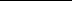 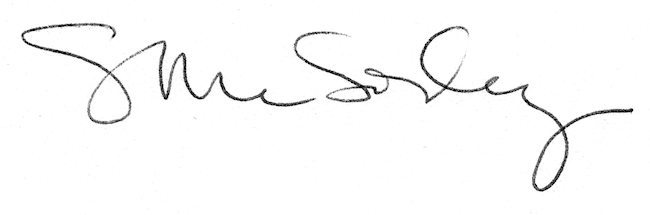 